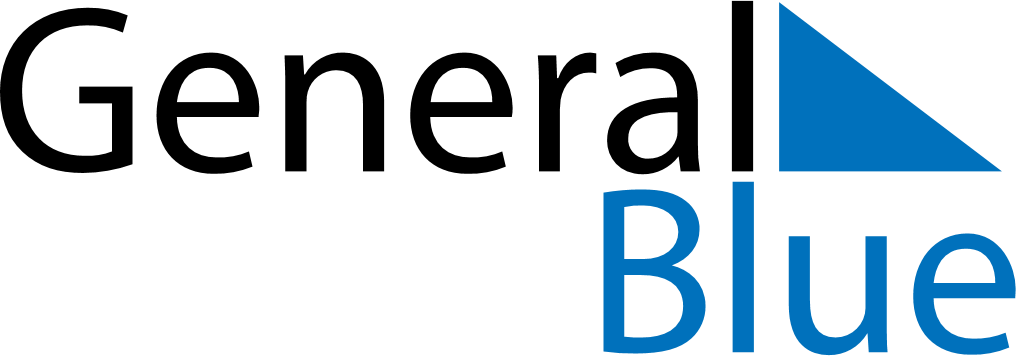 2022 – Q2Botswana  2022 – Q2Botswana  2022 – Q2Botswana  2022 – Q2Botswana  2022 – Q2Botswana  AprilAprilAprilAprilAprilAprilAprilMONTUEWEDTHUFRISATSUN123456789101112131415161718192021222324252627282930MayMayMayMayMayMayMayMONTUEWEDTHUFRISATSUN12345678910111213141516171819202122232425262728293031JuneJuneJuneJuneJuneJuneJuneMONTUEWEDTHUFRISATSUN123456789101112131415161718192021222324252627282930Apr 15: Good FridayApr 16: Easter SaturdayApr 17: Easter SundayApr 18: Easter MondayMay 1: Labour DayMay 2: Public HolidayMay 8: Mother’s DayMay 26: Ascension Day